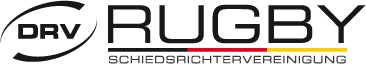 Name des Spielers: 					Verein:  	Pass-Nr.:			    Platz:					    Datum:Spiel / Ergebnis:						         vs. Bezeichnung des Vergehens laut Regel (zutreffendes ankreuzen):Wann ereignete sich der Vergehen? Spielminute: 	         Spielstand zu dieser Zeit:	     	 /Geschätzter Abstand des Schiedsrichters zum Vergehen: 	      	  MeterVorherige Verwarung gegen einen Spieler: Vorherige Verwarung gegen eine Mannschaft:Platzverweis durch Bericht des Assistenten?: 	Nein 		JaGesonderter Bericht des Assistenten erforderlich!Allgemeine Bedingungen (Zuschauer, Trainer, Reservespieler, …):Detaillierter Bericht zu der Situation, die zum Platzverweis geführt hat:Schiedsrichter: 						Verband: Adresse: 							Telefon:	E-Mail:	1. Assistent:2. Assistent:	Ort / Datum:							Unterschrift des Schiedsrichters3.11 (c)Teilnahme am Spiel ohne Erlaubnis10.4 (k)Zusammenbrechen lassen des Gedränge/Rucks/Paket10.2Absichtlicher Regelverstoß10.4 (m)Greifen, drehen, quetschen oder schlafen in den Genitalbereich(Bei Frauen auch der Brustbereich)10.3 (a)Wiederholter Regelverstoß10.4 (m)Beißen10.3 (b)Wiederholter Regelverstoß der Mannschaft10.4 (m)Kontakt mit dem Auge / den Augen10.4 (a)Schlagen eines anderen Spielers mit der Hand, dem Arm, der Faust oder dem Ellenbogen10.4 (m)Kontakt mit dem Bereich der Augen10.4 (a)Schlagen/Treten mit den Knie10.4 (m)Auf einen Spieler spucken10.4 (a)Schlagen mit dem Kopf10.4 (m)Verbaler Angriff auf einen Spieler, Schiedsrichter bzw. Offiziellen, Zuschauer, Trainer oder unterstützenden Mitarbeiter aufgrund deren Rasse, Religion, Hautfarbe, Nationalität, ethnischen Ursprungs, sexuellen Orientierung oder ähnlichem10.4 (b)Auftreten oder herumtrampeln10.4 (m)In die Haare greifen oder ziehen10.4 (c)Treten 10.4 (m)Andere Handlungen die im Widerspruch zum Geist des Sportes sind10.4 (d)Fuß oder Bein stellen10.4 (o)Später Angriff auf den Kicker10.4 (e)Gefährliches Tackling:Frühes oder spätes Tackling„stiff arm tackle“Hohes TacklingGreifen/rollen/drehen um den Kopf/Nackenbereich10.4 (s)Verbaler Angriff auf die Schiedsrichter bzw. Offiziellen10.4 (f)Einen Spieler, der nicht in Ballbesitz ist, angehen10.4 (s)Bedrohende Handlungen gegenüber den Schiedsrichtern bzw. Offiziellen10.4 (h)In das ruck oder maul hineingehen ohne den Einsatz der Arme10.4 (s)Physischer Angriff auf die Schiedsrichter bzw. Offiziellen10.4 (i)Einen Spieler in der Luft angreifen10.4 (s)Beiläufiger physischer Kontakt mit den Schiedsrichtern bzw. Offiziellen10.4 (j)Tip-Tackle